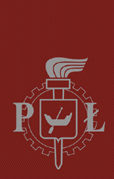 ZARZĄDZENIE Nr 50/2019Rektora Politechniki Łódzkiejz dnia 23 września 2019 r.w sprawie wprowadzenia Regulaminu praktyk antydyskryminacyjnych 
w Politechnice ŁódzkiejNa podstawie art. 23 ust. 1, 2 ustawy z dnia 20 lipca 2018 r. - Prawo o szkolnictwie wyższym nauce (Dz. U. z 2018 r., poz. 1668 z późn. zm.) w związku z art. 183a ustawy z dnia 26 czerwca 1974 r. Kodeks pracy (tj. Dz. U. z 2019 r., poz. 1040 z późn. zm.) oraz § 15 ust. 2
i 3 Statutu Politechniki Łódzkiej w zw. z art. 227 ust. 3 ustawy z dnia 3 lipca 2018 r. Przepisy wprowadzające ustawę - Prawo o szkolnictwie wyższym i nauce (Dz.U. z 2018 r. poz.1669 z późn.zm.), zarządzam: § 1.Wprowadzam Regulamin wewnętrznej Polityki antydyskryminacyjnej Politechniki Łódzkiej, stanowiący załącznik nr 1 do niniejszego zarządzenia. § 2.Zarządzenie wchodzi w życie z dniem 1 października 2019. R E K T O RPOLITECHNIKI ŁÓDZKIEJ……………………………………….Załącznik nr 1do Zarządzenia Nr 50/2019Rektora Politechniki Łódzkiejz dnia 23 września 2019 r.REGULAMIN WEWNĘTRZNEJ POLITYKI ANTYDYSKRYMINACYJNEJ POLITECHNIKI ŁÓDZKIEJ§ 1Przedmiotem niniejszego Regulaminu jest przeciwdziałanie w dyskryminacji 
w zatrudnieniu.§ 2Ilekroć w treści Regulaminu jest mowa o:pracodawcy – rozumie się przez to Politechnikę Łódzką w Łodzi,pracowniku – rozumie się przez to osobę, z którą Politechnika Łódzka 
w Łodzi nawiązała stosunek pracy,§ 3Pracownicy mają prawo do równego traktowania w zakresie nawiązania 
i rozwiązania stosunku pracy, warunków zatrudnienia, awansowania oraz dostępu do szkoleń w celu podnoszenia kwalifikacji zawodowych, w szczególności bez względu na płeć, wiek, niepełnosprawność, rasę, religię, narodowość, przekonania polityczne, przynależność związkową, pochodzenie etniczne, wyznanie, orientację seksualną, a także bez względu na zatrudnienie na czas określony lub nieokreślony albo w pełnym lub niepełnym wymiarze czasu pracy.Niedopuszczalne jest stosowanie wobec pracownika wszelkiej dyskryminacji, bezpośredniej i pośredniej, jak również molestowania i molestowania seksualnego.§ 4Procedury rekrutacji na poszczególne stanowiska pracy mają być tworzone 
w sposób niedyskryminujący kandydatów.Ogłoszenia o pracę mają być opracowywane z poszanowaniem reguły równego traktowania i nie zawierać treści dyskryminacyjnych.Komisja rekrutacyjna jest zobowiązana uwzględnić równy, dla wszystkich kandydatów, dostępu do zatrudnienia oraz jest zobowiązana oceniać kompetencje kandydatów w sposób profesjonalny, rzetelny, bezstronny 
i obiektywny. § 5Pracownicy mają prawo do jednakowego wynagrodzenia za prace jednakowe lub prace o jednakowej wartości, przy czym przez prace o jednakowej wartości rozumie się prace, których wykonywanie wymaga porównywalnego wysiłku, porównywalnych kwalifikacji zawodowych i porównywalnej odpowiedzialności.Wszelkie warunki zatrudnienia pracowników ustalane są z poszanowaniem reguły równego traktowania w zatrudnieniu i w sposób niedyskryminujący pracowników.Zasady dostępu pracowników do szkoleń w celu podnoszenia kwalifikacji zawodowych ustalane z poszanowaniem reguły równego traktowania 
w zatrudnieniu.Dostęp do awansów jest realizowany na zasadzie równości i w sposób niedyskryminujący pracowników.§ 6Decyzje o rozwiązaniu stosunku pracy nie mogą być podejmowane w oparciu 
o przesłanki dyskryminujące pracowników.Zasady doboru pracowników do zwolnień dokonywanych z przyczyn niedotyczących pracowników są opracowywane w sposób niedyskryminujący pracowników.§ 7Pracodawca nie akceptuje zachowań noszących znamiona molestowania lub molestowania seksualnego.Każdy przełożony jak i pracownik jest zobowiązany do przestrzegania zasad współżycia społecznego oraz do powstrzymywania się względem innych pracowników od zachowań noszących znamiona molestowania lub molestowania seksualnego.§ 8Każdy Pracownik ma obowiązek zapoznać się z Regulaminem wewnętrznej Polityki antydyskryminacyjnej Politechniki Łódzkiej i złożyć oświadczenie o zapoznaniu się z jego treścią. Wzór oświadczenia stanowi Załącznik nr 8 do Regulaminu Pracy. 